ITALIA  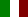 RiferimentoEURES Milano Rif. 99/2019MansioneAnimator Miniclub and sport Ref. 99/2019Animator Miniclub and sport Rif. 99/2019 
No of available posts: 2
Place of work: Jesolo (Venezia) Italy
Deadline for applications: 10/07/2019
Description of the task:
EON srls is looking for danish speaking animators. 
We are looking for boys and girls (18-28 years old) to work in our resorts in Italy during July 2019.
The main duties of the job are: planning the daily activities for kids, team work at miniclub with other animators and night shows.
Very welcome a previous experience in childcare, dancing, singing and artistic skills in general.
Availability: from July 2019;
Accomodation: provided by EON srls;
Transports: provided by EON srls
Type of contract: Fixed term Renewable: No
Hour/week.: 40
Salary (currency): 1.000,00 (net)
Further benefits. Travel expenses: Yes
Accommodation: Yes
Candidate’s requirements: Educational level: High School Degree
DANISH madrelingua ENGLISH C1 Application: How to apply: Send CV and Motivation letter in English or Danish to 
a.codogno@eonservizi.it and cc eures@afolmet.it
SedeJesolo (Venezia)TitolodiplomaEmail:a.codogno@eonservizi.it and cc eures@afolmet.it
Scadenza:10/07/2019 RiferimentoEURES Milano Rif. 98/2019MansioneRAPPRESENTANTE COMMERCIALE/SALES ACCOUNT con interesse per SETTORE AUTOMOTIVE Rif. 98/2019RAPPRESENTANTE COMMERCIALE/SALES ACCOUNT con interesse per SETTORE AUTOMOTIVE 
N.° posti: 30
Sede di lavoro: Lombardia, Piemonte , Veneto, Emilia Romagna, Liguria, Trentino Alto Adige, Friuli Venezia Giulia, Toscana
Scadenza selezione: 23/08/2019 - primi inserimenti previsti a partire dall’ultima settimana di Agosto/inizio Settembre 2019 
Descrizione:
La nostra clientela:
-officine meccaniche autorizzate –concessionarie –autoricambi –industria -edilizia e mezzi pesanti
Si tratta di una clientela dove la possibilità di inserimento e fidelizzazione è molto elevata 
in quanto siamo fabbricanti di prodotti di consumo innovativi finalizzati al mantenimento della meccanica.
La nostra società propone due prodotti leader mondiali e sei esclusività nel mercato con una capacità di penetrazione della clientela molto elevata, fino all’85 % di penetrazione su 100 visite.
Requisiti:
-ottima capacità di negoziazione, predisposizione al lavoro sul campo, serietà e dinamismo
-esperienza di almeno uno/due anni in attività di porta a porta
-essere automuniti
L'interesse per la meccanica e il settore automotive costituirà un valore aggiunto.
Si offre:
-contratto a tempo indeterminato
-provvigioni e premi sui risultati
-benefit in comodato d’uso gratuito 
(cellulare, pc portatile e automobile dopo il periodo di prova)
-formazione tecnica in materia
-concrete possibilità di crescita professionale all’interno del gruppo
Condizione della richiesta:
Tipo di contratto: INDETERMINATO (60 giorni periodo di prova)
N.°ore sett.: a tempo pieno
Retribuzione (specificare moneta): IV livello del commercio più premi/provvigioni
Rimborso spese: si (legato al carburante necessario all’attività lavorativa)
Altri informazioni: contributo per i pasti
Caratteristiche del candidato:
Titolo di studi: almeno Diploma (3 o 5 anni)
Esperienza: minimo uno/due anni in attività di porta a porta
ITALIANO C2 
Patente di guida: B
Modalità di presentazione della candidatura:
invia CV con foto e lettera di motivazione a
rh-it@amosan.eu.com e cc a eures@afolmet.it SedeLombardia, Piemonte,Veneto, Emilia Romagna,Liguria,Trentino,Friuli, ToscanaEmail:rh-it@amosan.eu.com e cc a eures@afolmet.it Scadenza:23/08/2019 RiferimentoEURES TrentoMansioneProgettisti (m/f) per reti di telecomunicazioniLa MRK Group Italia e stata fondata nel 2018 ed e parte del gruppo MRK attivo a livello internazionale. 
Gli ambiti di competenza sono nel settore dell’ ICT e delle telecomunicazioni, sia come progettazione che come project management e realizzazione delle infrastrutture.
A capo dell’organizzazione si trova la società tedesca MRK Media AG, che ha sede in Germania a Monaco di Baviera.
Per l’ufficio di Rovereto (TN) si cercano 3 PROGETTISTI per reti di telecomunicazioni (M/F) con laurea ad indirizzo tecnico scientifico come ingegneria, architettura, geografia, geo-informatica, pianificazione territoriale
od altra laurea scientifica ad indirizzo telecomunicazioni o informatico per la progettazione di reti di telecomunicazioni fisse e in radio frequenza.
Si richiedono buona padronanza di programmi di quali CAD, QGIS, etc., buona conoscenza della lingua inglese;
conoscenza della lingua tedesca costituisce un vantaggio;
Interesse per il mondo delle telecomunicazioni;
buone capacita comunicative e di lavoro di squadra;
Creatività e voglia di cimentarsi in nuove sfide;
titolo preferenziale rappresentato da precedenti esperienze nel medesimo ruolo.
Vi offriamo:
Collaborazione attiva in progetti stimolanti di reti mobili di telecomunicazioni;
Lavoro in un team dinamico e competente;
Esperienza pratiche sul campo su progetti di telecomunicazioni e opere civili;
Un adeguata retribuzione;
Una giusta possibilità di carriera.
COME CANDIDARSI:
Inviare via mail candidatura completa (CV e lettera di presentazione) con indicazione del consenso al trattamento dei dati personali ai sensi del D. Lgs. 196/2003 e del GDPR (Regolamento UE 2016/679), all’indirizzo
info@mrk-group.it e in CC a eures@agenzialavoro.tn.it e eures@afolmet.it 
indicando come oggetto “Candidatura PROGETTISTA RETI DI TELECOMUNICAZIONI - Rovereto”:
SedeRovereto (TN)Email:info@mrk-group.it e in CC a eures@agenzialavoro.tn.it e eures@afolmet.it Scadenza:18/08/2019 RiferimentoEURES TrentoMansioneTECNICI AUDIOPROTESISTI Per diverse sedi della provincia di Trento e di Bolzano siamo alla ricerca di 
TECNICI AUDIOPROTESISTI
con eventuale disponibilità al trasferimento, da inserire in centri già avviati.
Da oltre 40 anni la nostra filosofia è “Innanzitutto Persone”. 
Per questo siamo alla ricerca di persone motivate, entusiaste, con eccellenti capacità nel rapportarsi costruttivamente con i pazienti.
I profili selezionati forniranno assistenza in termini di consulenza, assistenza e manutenzione dell’apparecchio, 
si occuperanno di preventivi e vendita ed eseguiranno esami audiometrici.
Sono graditi profili di laureandi o laureati in Tecniche Audioprotesiche,
ma si valutano anche candidati che intendono intraprendere il percorso di studi e che potranno essere sostenuti economicamente, iniziando a lavorare in azienda già dal secondo anno di studio.
È prevista assunzione iniziale a tempo determinato con finalità d’inserimento definitivo in realtà consolidata e in ambiente serio, giovane e dinamico. 
Retribuzione interessante.
Ai candidati provenienti da altre regioni viene offerto un aiuto per la ricerca dell’alloggio.
COME CANDIDARSI:
Se in possesso dei requisiti e interessati a lavorare in un’ azienda famigliare affermata sul territorio, inviare CV aggiornato a 
lbr@acusticatrentina.com e in CC a eures@agenzialavoro.tn.it e a eures@afolmet.it 
indicando nell’ oggetto “TECNICI AUDIOPROTESISTI” TRENTO e BOLZANO.
Sedesedi della provincia di Trento e di BolzanoEmail:lbr@acusticatrentina.com e in CC a eures@agenzialavoro.tn.it e a eures@afolmet.it Scadenza:18/09/2019 RiferimentoEURES Milano Rif. 90/2019MansioneMedico Radiologo Rif, 90/2019Profilo Richiesto: Medico Radiologo 
N.° posti: 1 
Sede di lavoro: Via Ripamonti 435, Milano
Scadenza selezione: 31/12/2019 
Descrizione:
interessato a lavorare all’interno della Divisione di Radiologia per lo sviluppo del progetto di ricerca:
“Radiomica e radiogenomica dei tumori polmonari non a piccole cellule: relazione della firma radiomica con mutazioni genetiche e implicazioni per le terapie emergenti”.
Condizione della richiesta:
Tipo di contratto: Borsa di studio 
Rinnovabile: si
N.°ore sett.: 36/38 concordabili
Retribuzione (specificare moneta): 27.000€
Rimborso spese.
Caratteristiche del candidato:
Titolo di studi: Laurea in medicina e chirurgia, specializzazione in radiodiagnostica
Lingue richieste: 
Inglese B2 
Altri requisiti: un buon track record di attività scientifica.
Candidatura:
Modalità di presentazione della candidatura: CV e lettera di motivazione a 
servizio.selezione@ieo.it e cc a eures@afolmet.it 
SedeMilanoTitoloLaurea in Medicina e Chirurgia con specializzazione in radiodiagnosticaEmail:servizio.selezione@ieo.it e cc a eures@afolmet.it Scadenza:31/12/2019 RiferimentoEures Milano Rif. 91/2019MansioneMedico Oncologo Rif. 91/2019Profilo Richiesto: Medico Oncologo 
N.° posti: 1 
Sede di lavoro: Via Ripamonti 435, Milano
Scadenza selezione: 31/12/2019
Descrizione:
ricerca clinica nell’ambito dell’oncologia dell’apparato digerente e, in particolare, dei tumori neuroendocrini, 
partecipando alla gestione degli studi clinici ed interagendo in un ambito multidisciplinare e traslazionale.
Condizione della richiesta:
Tipo di contratto: co.co.co
Rinnovabile: si
N.°ore sett.: 36/38
Retribuzione (specificare moneta): 35.000€
Rimborso spese.
Caratteristiche del candidato: 
Titolo di studi: Laurea in medicina e chirurgia, specializzazione in oncologia
Esperienza: 
Lingue richieste: 
INGLESE B2
Candidatura:
Modalità di presentazione della candidatura: Inviare CV e lettera di motivazione a 
servizio.selezione@ieo.it e cc a eures@afolmet.it 
SedeMilanoTitoloLaurea in medicina e chirurgia, specializzazione in oncologiaEmail:servizio.selezione@ieo.it e cc a eures@afolmet.it Scadenza:31/12/2019 RiferimentoEURES Milano Rif. 92/2019MansioneMedico Fisico Rif. 92/2019Profilo Richiesto: Medico Fisico 
N.° posti: 1 
Sede di lavoro: Via Ripamonti 435, Milano
Scadenza selezione: 31/12/2019 
Descrizione:
Il/la candidato/a ideale, che riporta al Direttore della Fisica Sanitaria, ha un’età compresa fra i 30 e i 40 anni, è in possesso della laurea in Fisica,specializzazione in Fisica Sanitaria/Medica.
È richiesta esperienza nella pianificazione con tecnica VMAT e IMRT e/o Tomoterapia e conoscenza della lingua inglese.
Condizione della richiesta:
Tipo di contratto: Contratto Libero professionale 
N.°ore sett.: 38 
Retribuzione (specificare moneta): da concordare
Caratteristiche del candidato:
Titolo di studi:
Laurea in fisica, specializzazione in Fisica sanitaria / medica.
Lingue richieste: 
Inglese C1
Candidatura:
Modalità di presentazione della candidatura: CV e lettera di motivazione a 
servizio.selezione@ieo.it e cc a eures@afolmet.it SedeMilanoTitoloLaurea in fisica, specializzazione in Fisica sanitaria / medica.Email:servizio.selezione@ieo.it e cc a eures@afolmet.it Scadenza:31/12/2019 RiferimentoEURES Milano Rif. 93/2019MansioneSviluppatore Full stack Rif. 93/2019Profilo Richiesto: Sviluppatore Full stack 
N.° posti: 1 
Sede di lavoro: Via Ripamonti 435, Milano
Scadenza selezione: 31/12/2019
Descrizione: 
Il candidato ideale ha un’esperienza di almeno 1-2 anni nella programmazione, lato client e server; competenze elevate nella progettazione e sviluppo di software Full Stack.
Buona conoscenza di HTML, JavaScript e CSS.
Condizione della richiesta:
Tipo di contratto: Tempo indeterminato
N.°ore sett.: 36
Retribuzione (specificare moneta): da concordare
Caratteristiche del candidato:
Titolo di studi: Laurea o Diploma informatico 
Esperienza: 1-2 anni
Lingue richieste: 
Inglese B1
Competenze informatiche: HTML, JavaScript e CSS.
Candidatura:
Modalità di presentazione della candidatura: CV e lettera di motivazione a 
servizio.selezione@ieo.it e cc a eures@afolmet.it SedeMilanoTitoloLaurea o Diploma informaticoEmail:servizio.selezione@ieo.it e cc a eures@afolmet.it Scadenza:31/12/2019 RiferimentoRiferimento EURES locale: 69/2019MansioneCUOCHI – SALTAPASTA - SUSHIMAN Rif. EURES locale: 69/2019Riferimento EURES locale: 69/2019 
Profilo Richiesto: CUOCHI 
– SALTAPASTA
- SUSHIMAN
N.° posti: 8
Sede di lavoro: 
SHARM EL SHEIK - EGITTO O PALERMO - ITALIA
Scadenza selezione: 9 MARZO 2019
Descrizione: 
RICERCHIAMO PERSONALE ALBERGHIERO DA INSERIRE NEI DUE VILLAGGI DOMINA (DOMINA CORAL BAY A SHARM E DOMINA ZAGARELLA A PALERMO) DISPONIBILITA' A VIAGGIARE PER 6 MESI CONSECUTIVI (POSSIBILITA' DI PERIODI INFERIORI)
MANSIONE: CUOCHI - SALTAPASTA – SUSHIMAN 
IL CUOCO RICERCATO DOVRA' OCCUPARSI DELLA PREPARAZIONE E COTTURA DEI CIBI DA DESTINARE AGLI OSPITI DEL VILLAGGIO. E'IMPORTANTE LA CAPACITA' ORGANIZZATIVA 
IL PERSONALE SALTAPASTA SI OCCUPERA' DI INTRATTENERE L' OSPITE CUCINANDO DAVANTI AGLI STESSI I PRIMI PIATTI INSTAURANDO UN RAPPORTO DIRETTO CON IL CLIENTE,
SUSHIMAN E' PERSONALE DESTINATO ALLA PREPARAZIONE DEI PIATTI TIPICI GIAPPONESI, SUSHI, NIGHIRI...
SI RICHIEDE ESPERIENZA O COMUNQUE OTTIME CAPACITA' NELLA PREPARAZIONE DI QUESTO ALIMENTO. 
Condizione della richiesta:
Tipo di contratto: TEMPO DETERMINATO Rinnovabile: SI
N.°ore sett.: 40
Retribuzione: DA DEFINIRE IN BASE ALLE ESPERIENZE E CARATTERISTICHE PERSONALI 
Rimborso spese. 
Viaggio: FORNITO 
Alloggio: FORNITO 
Altri informazioni: 
Caratteristiche del candidato:
Titolo di studi: DIPLOMA ALBERGHIERO O SIMILARI
Esperienza: E'GRADITA L'ESPERIENZA NEL CAMPO MA SI PRENDONO IN CONSIDERAZIONE ANCHE CANDIDATI NON ESPERTI 
Lingue richieste: 
LINGUA INGLESE B1 (PREFERIBILE)
Competenze informatiche: BUONE 
Patente di guida: SI 
Candidatura:
Modalità di presentazione della candidatura CV CON FOTO INVIATA VIA MAIL SPECIFICANDO IL RUOLO INTERESSATO Invia a: ALLA C. ATT.NE ERIKA email: info@animazionelife.ch e per conoscenza a eures@afolmet.it SedePALERMO - ITALIA O SHARM EL SHEIK - EGITTOEmail:info@animazionelife.ch e cc eures@afolmet.it Scadenza:30/09/2019 RiferimentoEURES Milano Rif. 68/2019MansioneRECEPTIONIST E GUEST RELATIONS Rif. 68/2019RECEPTIONIST E GUEST RELATIONS Rif. 68/2019 
N.° posti: 10
Sede di lavoro: SHARM EL SHEIK - EGITTO O PALERMO - ITALIA 
Scadenza selezione: 9 MARZO 2019
Descrizione:
RICERCHIAMO PERSONALE DA INSERIRE NEI DUE VILLAGGI DOMINA (DOMINA CORAL BAY A SHARM E DOMINA ZAGARELLA A PALERMO) COME RECEPTIONIST E GUEST RELATIONS
LE FIGURE RICHIESTE SI DOVRANNO OCCUPARE DEGLI OSPITI DAL LORO ARRIVO ALLA LORO PARTENZA.
CHI LAVORA ALLA RECEPTION SVOLGERA' UNA FUNZIONE PIU' BUROCRATICA ORGANIZZANDO IL CHECK IN E CHEK OUT ,
RISOLVENDO OGNI TIPO DI PROBLEMATICA SORTA DURANTE IL SOGGIORNO. 
IN PARTICOLARE LA GUEST RELATIONS E' LA PERSONA CHE DEVE COCCOLARE MAGGIORMENTE L' OSPITE
PER AVERE DEI BUONI GRADIMENTI SULLA STRUTTURA E FARE DA TRAMITE TRA IL CLIENTE E LA RECEPTION.
Tipo di contratto: TEMPO DETERMINATO
Rinnovabile: SI
Retribuzione (specificare moneta):
DA DEFINIRE IN BASE ALLE ESPERIENZE E CARATTERISTICHE PERSONALI
Viaggio: FORNITO
Alloggio: FORNITO
Caratteristiche del candidato:
Esperienza: E' GRADITA L' ESPERIENZA NEL CAMPO MA SI PRENDONO IN CONSIDERAZIONE ANCHE CANDIDATI NON ESPERTI
LINGUE : INGLESE, RUSSO O TEDESCO PREFERIBILI
Competenze informatiche: BUONE 
Patente di guida: SI
Altri requisiti: 
DISPONIBILITA' A VIAGGIARE PER 6 MESI CONSECUTIVI (POSSIBILITA' DI PERIODI INFERIORI)
PERSONE MOLTO DINAMICHE E RESPONSABILI CAPACI DI TRATTARE CON GLI OSPITI 
Modalità di presentazione della candidatura:
Inviare CV CON FOTO INVIATA VIA MAIL SPECIFICANDO IL RUOLO INTERESSATO ALLA C. ATT.NE ERIKA 
email: info@animazionelife.ch e cc eures@afolmet.it SedePalermo - Italia o Sharm el SheikEmail:info@animazionelife.ch e cc eures@afolmet.it Scadenza:30/09/2019 RiferimentoEURES Milano Rif. 70/2019MansioneMUSICISTI PIANO BAR Rif. 70/2019MUSICISTI PIANO BAR Rif. 70/2019 
N.° posti: 3
Sede di lavoro: SHARM EL SHEIK - EGITTO O PALERMO - ITALIA 
Scadenza selezione: 9 MARZO 2019
Descrizione: RICERCHIAMO PERSONALE DA INSERIRE NEI DUE VILLAGGI DOMINA 
(DOMINA CORAL BAY A SHARM E DOMINA ZAGARELLA A PALERMO) E IN UN FAVOLOSO VILLAGGIO A RODI (EDEN ROCK)
LA PERSONA RICERCATA DOVRA' AVERE LA PROPRIA ATTREZZATURA PER POTER SUONARE DURANTE I MOMENTI DEDICATI ALLA MUSICA DAL VIVO 
(SOLITAMENTE DURANTE L 'APERITIVO SERALE, IL DOPO CENA , IL DOPO SHOW) IL PRORPIO REPERTORIO ITALIANO E INTERNAZIONALE.
Tipo di contratto: TEMPO DETERMINATO
Rinnovabile: SI
Retribuzione (specificare moneta): DA DEFINIRE IN BASE ALLE ESPERIENZE E CARATTERISTICHE PERSONALI
Viaggio: FORNITO
Alloggio: FORNITO
Caratteristiche del candidato:
Esperienza: E' GRADITA L' ESPERIENZA NEL CAMPO DEI VILLAGGI TURISTICI O IN GENERE COME PIANO BAR NELLE SERATE , MATRIMONI.....
Lingue richieste: Inglese Preferibile
Competenze informatiche: BUONE 
Altri requisiti: 
DISPONIBILITA' A VIAGGIARE PER 6 MESI CONSECUTIVI (POSSIBILITA' DI PERIODI INFERIORI)
Modalità di presentazione della candidatura:
Inviare CV CON FOTO INVIATA VIA MAIL SPECIFICANDO IL RUOLO INTERESSATO alla C. ATT.NE ERIKA 
email: info@animazionelife.ch e cc eures@afolmet.it
SedePalermo-Italia o Sharm el Sheik o RodiEmail:info@animazionelife.ch e cc eures@afolmet.it
Scadenza:30/09/2019 RiferimentoEURES Milano Rif. 71/2019MansionePROMOTER – VENDITORI Rif. 71/2019PROMOTER – VENDITORI Rif. 71/2019 
N.° posti: 15
Sede di lavoro: SHARM EL SHEIK - EGITTO O PALERMO - ITALIA 
Scadenza selezione: 9 MARZO 2019
Descrizione: RICERCHIAMO PERSONALE DA INSERIRE NEI DUE VILLAGGI DOMINA (DOMINA CORAL BAY A SHARM E DOMINA ZAGARELLA A PALERMO) COME PROMOTER E VENDITORI.
DOTATI DI UNA BUONA DIALETTICA E DI BUONE CAPACITA' DI COMUNICAZIONE IL PROMOTER/ VENDITORE SARA' LA PERSONA CHE NEL VILLAGGIO PRESENTERA' AGLI OSPITI LE DIVERSE ESCURSIONI,
EVENTI IN PROGRAMMA, CENE PARTICOLARI ... E FARA' IN MODO DI ATTARRE IL CLIENTE A PARTECIPARVI. 
Tipo di contratto: TEMPO DETERMINATO 
Rinnovabile: SI
Retribuzione (specificare moneta):
DA DEFINIRE IN BASE ALLE ESPERIENZE E CARATTERISTICHE PERSONALI
Viaggio: FORNITO
Alloggio: FORNITO
Caratteristiche del candidato:
Esperienza: E' GRADITA L' ESPERIENZA NEL CAMPO DELLE VENDITE E PROMOZIONI MA SI PRENDONO IN CONSIDERAZIONE
ANCHE CANDIDATI NON ESPERTI CON OTTIME ATTITUDINI ALLA COMUNICAZIONE E VENDITA 
Lingue richieste: Inglese Preferibile
Competenze informatiche: BUONE 
Patente di guida: SI
Altri requisiti: 
DISPONIBILITA' A VIAGGIARE PER 6 MESI CONSECUTIVI (POSSIBILITA' DI PERIODI INFERIORI)
RICERCHIAMO: PROMOTORI E VENDITORI
Modalità di presentazione della candidatura: 
Inviare CV CON FOTO INVIATA VIA MAIL SPECIFICANDO IL RUOLO INTERESSATO ALLA C. ATT.NE ERIKA 
email: info@animazionelife.ch e cc eures@afolmet.it SedePalermo - Italia o Sharm el SheikEmail:info@animazionelife.ch e cc eures@afolmet.it Scadenza:30/09/2019 RiferimentoRif. EURES Locale 4/19MansioneANALISTI SAP Rif 4/19Betacom Srl, nel quadro di un ampliamento della Divisione SAP, per propri clienti in Torino e Milano, ricerca Analisti Funzionali SAP con esperienza sui seguenti moduli: FI, CO. 
Le risorse ideali sono:
 laureati, preferibilmente in Economia e Ingegneria
 con esperienza pregressa di almeno 4 anni su uno o più moduli;
 a loro agio con la lingua inglese;
 disponibili a trasferte, anche internazionali.
Tipologia di contratto e retribuzione verranno discussi in sede di colloquio.
Betacom è una azienda specializzata nella progettazione, realizzazione ed integrazione di sistemi informativi aziendali, in grado di offrire:
• un qualificato servizio di consulenza IT
• specialisti di supporto al cliente nella razionalizzazione dei processi di business
• progettazione e sviluppo di applicazioni software, con modalità chiavi in mano
• manutenzione di sistemi in esercizio.
La Società nasce nel 2002 a TORINO e ha altre tre sedi: Milano, Treviso e Roma.
Dalla sua costituzione ad oggi, Betacom dimostra un trend costantemente positivo di crescita, accompagnato dalla fiducia dei propri clienti e dal numero di professionisti che vi collaborano.
Si prega di inviare CV dettagliato delle proprie esperienze professionali al seguente indirizzo di posta elettronica: cv@betacom.it e per cc: eures@afolmet.it
La ricerca è rivolta a candidati appartenenti ad entrambi i sessi (L 903/77). Si richiede inoltre di includere l’autorizzazione al trattamento dei dati personali (D Lgs 196/03 SedeTorino e MilanoEmail:cv@betacom.it e per cc: eures@afolmet.it Scadenza:31/12/2019 RiferimentoRif. EURES Locale 5/19MansioneLAUREANDI/LAUREATI IN STATISTICA Rif. 5/19Betacom società di consulenza informatica ricerca LAUREANDI \ LAUREATI IN STATISTICA per attività su TORINO in area banking. 
Il candidato ideale sarà in possesso di :
- laurea triennale o magistrale in statistica - conoscenza di SAS base - età d'apprendistato 
- voglia di crescere e capacità di lavoro in team - disponibilità immediata 
Si offre contratto di stage con inserimento successivo in azienda con contratto d'apprendistato \ indeterminato.
La selezione è aperta per profili provenienti da tutta Italia con disponibilità al trasferimento su Torino.
Betacom è una azienda specializzata nella progettazione, realizzazione ed integrazione di sistemi informativi aziendali, in grado di offrire:
• un qualificato servizio di consulenza IT
• specialisti di supporto al cliente nella razionalizzazione dei processi di business
• progettazione e sviluppo di applicazioni software, con modalità chiavi in mano
• manutenzione di sistemi in esercizio.
La Società nasce nel 2002 a TORINO e ha altre tre sedi: Milano, Treviso e Roma.
Dalla sua costituzione ad oggi, Betacom dimostra un trend costantemente positivo di crescita, accompagnato dalla fiducia dei propri clienti e dal numero di professionisti che vi collaborano.
Si prega di inviare CV dettagliato delle proprie esperienze professionali al seguente indirizzo di posta elettronica: cv@betacom.it e per cc: eures@afolmet.it 
La ricerca è rivolta a candidati appartenenti ad entrambi i sessi (L 903/77). Si richiede inoltre di includere l’autorizzazione al trattamento dei dati personali (D Lgs 196/03). SedeTorinoEmail:cv@betacom.it e per cc: eures@afolmet.it Scadenza:31/12/2019 RiferimentoRif. EURES Locale 6/19MansionePROGRAMMATORI.NET Rif. 6/19Betacom, società di consulenza informatica ricerca per ampliamento organico 
2 PROGRAMMATORI .NET 
Il Candidato ideale sarà in possesso dei seguenti requisiti:
- Esperienza di almeno 2 anni nello sviluppo .net (C#)
-Conoscenze approfondite di HTML5, XML SQL , MS SQL Server
- Buone conoscenze di Architecture MVC , WebServices, IIS, Tomcat
- Conoscenza dell’inglese Buono sia scritto che parlato
- Precedente esperienza nello sviluppo di gestionali 
Si richiede disponibilità in tempi brevi.
Tipologia di contratto e retribuzione verranno discussi in sede di colloquio.
Si prega di inviare proprio cv dettagliato, indicando la disponibilità temporale\logistica : cv@betacom.it e per cc: eures@afolmet.it 
La ricerca è rivolta a candidati appartenenti ad entrambi i sessi (L 903/77). Si richiede inoltre di includere l’autorizzazione al trattamento dei dati personali (D Lgs 196/03).
Betacom è una Società specializzata nella progettazione, realizzazione ed integrazione di servizi informativi aziendali, ed è in grado di offrire:
- un qualificato servizio di consulenza IT.
- specialisti di supporto al cliente nella razionalizzazione dei processi operativi.
- realizzazioni di applicazioni software in diversi ambienti tecnologici.
- gruppi di progetto dedicati allo sviluppo di pacchetti chiavi in mano. 
- manutenzione di sistemi in esercizio.
La Società nasce nel 2002 a TORINO, nel 2005 vede l’apertura della sede MILANO e nel 2016 ha deciso di affrontare una nuova sfida con l'apertura della terza sede a TREVISO.
Dalla sua costituzione ad oggi la crescita di Betacom ha seguito un trend positivo costante avvalorato dal numero di professionisti che collaborano con essa SedeTorinoEmail:cv@betacom.it e per cc: eures@afolmet.it Scadenza:31/12/2019 RiferimentoRif EURES Locale 7/19MansionePROGRAMMATORI JAVA J2EE Rif. 7/19Betacom, società di consulenza e soluzioni informatiche, ricerca per proprio cliente di Torino: 4 PROGRAMMATORI JAVA J2EE I candidati ideali saranno in possesso di: 

- esperienza di almeno 2 anni
- buona conoscenza di j2ee
- conoscenza dei principali framework
- capacità di lavoro in team

Si richiede disponibilità in tempi brevi. Tipologia di contratto e retribuzione verranno discussi in sede di colloquio. Si prega di inviare cv dettagliato, indicando la disponibilità temporale\logistica cv@betacom.it e per cc: eures@afolmet.it
La ricerca è rivolta a candidati appartenenti ad entrambi i sessi (L 903/77). Si richiede inoltre di includere l’autorizzazione al trattamento dei dati personali (D Lgs 196/03).
Betacom è una azienda specializzata nella progettazione, realizzazione ed integrazione di sistemi informativi aziendali, in grado di offrire:
• un qualificato servizio di consulenza IT
• specialisti di supporto al cliente nella razionalizzazione dei processi di business
• progettazione e sviluppo di applicazioni software, con modalità chiavi in mano
• manutenzione di sistemi in esercizio.
La Società nasce nel 2002 a TORINO e ha altre tre sedi: Milano, Treviso e Roma.
Dalla sua costituzione ad oggi, Betacom dimostra un trend costantemente positivo di crescita, accompagnato dalla fiducia dei propri clienti e dal numero di professionisti che vi collaborano.
SedeTorinoEmail:cv@betacom.it e per cc: eures@afolmet.itScadenza:31/12/2019 RiferimentoRif EURES Locale 8/19MansioneANALISTI PROGRAMMATORI SAS Rif. 8/19Betacom, società di consulenza informatica, ricerca per ampliamento personale su TORINO 3 ANALISTI PROGRAMMATORI SAS 
Il candidato ideale dovrà possedere le seguenti caratteristiche: 
 - Esperienza di almeno 2 \3 anni
- Buona conoscenza di SAS BASE
– SAS MACRO e strumenti ETL
- Conoscenza del linguaggio di interrogazione SQL
- Buona capacità di relazione e propensione al lavoro in team
- Laurea in scienze statistiche
- Preferibile ma non indispensabile una Esperienza pregressa in progetti ETL in ambito bancario e finance
- Disponibilità a operare nella città di Torino
- Si richiede disponibilità in tempi brevi
Tipologia di contratto e retribuzione verranno discussi in sede di colloquio. Betacom è una Società specializzata nella progettazione, realizzazione ed integrazione di servizi informativi aziendali, ed è in grado di offrire:
• un qualificato servizio di consulenza IT.
• specialisti di supporto al cliente nella razionalizzazione dei processi operativi.
• realizzazioni di applicazioni software in diversi ambienti tecnologici.
• gruppi di progetto dedicati allo sviluppo di pacchetti chiavi in mano.
• manutenzione di sistemi in esercizio.
La Società nasce nel 2002 a TORINO dopo tre anni apre una nuova sede a MILANO e, nel 2016, ha deciso di affrontare una nuova sfida con l'apertura della terza sede a TREVISO.
Dalla sua costituzione ad oggi la crescita di Betacom ha seguito un trend positivo costante avvalorato dal numero di professionisti che collaborano con essa.
Si prega di inviare cv dettagliato delle proprie esperienze professionali, e disponibilità in termini di giorni di preavviso e richiesta economica, al seguente indirizzo di posta elettronica: cv@betacom.it e per cc: eures@afolmet.it La ricerca è rivolta a candidati appartenenti ad entrambi i sessi (L 903/77). 
Si richiede inoltre di includere l’autorizzazione al trattamento dei dati personali (D Lgs 196/03). SedeTorinoEmail:cv@betacom.it e per cc: eures@afolmet.it Scadenza:31/12/2019 RiferimentoRif EURES Locale 9/19MansioneSISTEMISTI SENIOR Rif. 9/19Betacom, società di consulenza e soluzioni informatiche, ricerca per proprio cliente sito in Torino 2 Sistemisti senior. 
Le risorse ideali dovranno avere le seguenti competenze e conoscenze: 
- Gestione infrastruttura VMWARE 
- Setup e gestione sistemi operativi server virtuali (WIN e Linux)
- Gestione SAN 
- Gestione NAS 
- Gestione configurazione Switch Fibre
- Gestione firmware server, SAN, NAS e switch fibre 
- Gestione infrastruttura F5 Blianciatore ip - Gestione infrastruttura backup + prove di restore VEEAM
- Gestione infrastruttura backup + prove di restore TSM 
- Gestione License 
- Gestione DNS / DHCP /Active Directory 
- Gestione e supporto Progetti 
- Gestione security (APAR + rientro vulnerabilità) secondo norme di sicurezza del cliente 
- Innovation tecnology. Si richiede disponibilità in tempi brevi. 
Tipologia di contratto e retribuzione verranno discussi in sede di colloquio. Betacom è una Società specializzata nella progettazione, realizzazione ed integrazione di servizi informativi aziendali, ed è in grado di offrire:
• un qualificato servizio di consulenza IT.
• specialisti di supporto al cliente nella razionalizzazione dei processi operativi.
• realizzazioni di applicazioni software in diversi ambienti tecnologici.
• gruppi di progetto dedicati allo sviluppo di pacchetti chiavi in mano.
• manutenzione di sistemi in esercizio.
La Società nasce nel 2002 a TORINO e ha altre 3 sedi: Milano, Treviso e Roma.
Dalla sua costituzione ad oggi la crescita di Betacom ha seguito un trend positivo costante avvalorato dal numero di professionisti che collaborano con essa. Si prega di inviare cv dettagliato delle proprie esperienze professionali, e disponibilità in termini di giorni di preavviso e richiesta economica, al seguente indirizzo di posta elettronica: cv@betacom.it e per cc: eures@afolmet.it 
La ricerca è rivolta a candidati appartenenti ad entrambi i sessi (L 903/77). Si richiede inoltre di includere l’autorizzazione al trattamento dei dati personali (D Lgs 196/03). SedeTorinoEmail:cv@betacom.it e per cc: eures@afolmet.it Scadenza:31/12/2019 RiferimentoRif EURES Locale 10/19MansioneAUTOMOTIVE TEST ENGINEER Rif. 10/19Betacom, società di consulenza informatica ricerca per ampliamento organico su Torino: 
AUTOMOTIVE TEST ENGINEER

Il candidato ideale sarà in possesso dei seguenti requisiti:
· Formazione tecnica (triennale o magistrale) , preferibilmente con indirizzo elettronico
· Esperienza pregressa di attività di SW Test
· Esperienza maturate nell’ambito di progetti automotive
· Buona conoscenza della lingua inglese
· Nice to have: conoscenza della rete CAN e dei tolol di diagnostica della Vector
Si valutano profili provenienti da ogni parte d’Italia con interesse al trasferimento in zona.
Si offre contratto a tempo indeterminato con possibilità di crescita e corsi di formazione Betacom è una Società specializzata nella progettazione, realizzazione ed integrazione di servizi informativi aziendali, ed è in grado di offrire:
 un qualificato servizio di consulenza IT.
 specialisti di supporto al cliente nella razionalizzazione dei processi operativi.
 realizzazioni di applicazioni software in diversi ambienti tecnologici.
 gruppi di progetto dedicati allo sviluppo di pacchetti chiavi in mano.
 manutenzione di sistemi in esercizio.
La Società nasce nel 2002 a TORINO, nel 2005 vede l’apertura della sede MILANO e nel 2016 ha deciso di affrontare una nuova sfida con l'apertura della terza sede a TREVISO.
Dalla sua costituzione ad oggi la crescita di Betacom ha seguito un trend positivo costante avvalorato dal numero di professionisti che collaborano con essa.
Si prega di inviare cv dettagliato delle proprie esperienze professionali, comprensivo della zona di lavoro preferita e disponibilità in termini di giorni di preavviso e richiesta economica, al seguente indirizzo di posta elettronica : cv@betacom.it e per cc: eures@afolmet.it 
La ricerca è rivolta a candidati appartenenti ad entrambi i sessi (L 903/77). Si richiede inoltre di includere l’autorizzazione al trattamento dei dati personali (D Lgs 196/03) SedeTorinoEmail:cv@betacom.it e per cc: eures@afolmet.it Scadenza:31/12/2019 RiferimentoRif. EURES Locale 11/19MansionePMO JUNIOR Rif. 11/19Betacom, società di consulenza e soluzioni informatiche, ricerca per proprio cliente Su Torino per team INTERNAZIONALE 
2 PMO JUNIOR
L’attività sarà di supporto ai vari manager d’azienda, in area economica ict.
Il candidato ideale sarà in possesso dei seguenti requisiti:
- Preferibile laurea in Ing. Gestionale
- Ottime doti relazionali e capacità di lavoro in team e sotto stress
- Disponibilità a trasferte
- Precedente esperienza di almeno 6\12 mesi come pmp
- OTTIMA conoscenza della lingua inglese
Si richiede disponibilità in tempi brevi.
Tipologia di contratto e retribuzione verranno discussi in sede di colloquio.
Si prega di inviare proprio cv dettagliato, indicando le proprie esperienze professionali e la disponibilità temporale\logistica al seguente indirizzo di posta elettronica: cv@betacom.it e per cc: eures@afolmet.it 
Tipologia di contratto e retribuzione verranno discussi in sede di colloquio.
Betacom è una azienda specializzata nella progettazione, realizzazione ed integrazione di sistemi informativi aziendali, in grado di offrire:
• un qualificato servizio di consulenza IT
• specialisti di supporto al cliente nella razionalizzazione dei processi di business
• progettazione e sviluppo di applicazioni software, con modalità chiavi in mano
• manutenzione di sistemi in esercizio.
La Società nasce nel 2002 a TORINO e ha altre tre sedi: Milano, Treviso e Roma.
Dalla sua costituzione ad oggi, Betacom dimostra un trend costantemente positivo di crescita, accompagnato dalla fiducia dei propri clienti e dal numero di professionisti che vi collaborano.
Si prega di inviare CV dettagliato delle proprie esperienze professionali al seguente indirizzo di posta elettronica: cv@betacom.it La ricerca è rivolta a candidati appartenenti ad entrambi i sessi (L 903/77). Si richiede inoltre di includere l’autorizzazione al trattamento dei dati personali (D Lgs 196/03). SedeTorinoEmail:cv@betacom.it e per cc: eures@afolmet.it Scadenza:31/12/2019 RiferimentoRif EURES Locale 12/2019MansioneANDROID DEVELOPER Rif. 12/19Betacom, società di consulenza informatica ricerca per ampliamento organico in Torino 
2 ANDROID DEVELOPER. 
Il Candidato ideale sarà in possesso dei seguenti requisiti:
- Esperienza nello sviluppo Android nativo
- Background tecnico (laurea scientifica o diploma informatico) 
- Buone capacità relazionali ed autonomia
- Buona Conoscenza di Android Studio, Fragment, Activity, Service.
Si valutano profili provenienti da ogni parte d’Italia con interesse al trasferimento in zona.
Si offre contratto a tempo indeterminato con possibilità di crescita e corsi di formazione Betacom è una Società specializzata nella progettazione, realizzazione ed integrazione di servizi informativi aziendali, ed è in grado di offrire:
 un qualificato servizio di consulenza IT.
 specialisti di supporto al cliente nella razionalizzazione dei processi operativi.
 realizzazioni di applicazioni software in diversi ambienti tecnologici.
 gruppi di progetto dedicati allo sviluppo di pacchetti chiavi in mano.
 manutenzione di sistemi in esercizio.
La Società nasce nel 2002 a TORINO, nel 2005 vede l’apertura della sede MILANO e nel 2016 ha deciso di affrontare una nuova sfida con l'apertura della terza sede a TREVISO.
Dalla sua costituzione ad oggi la crescita di Betacom ha seguito un trend positivo costante avvalorato dal numero di professionisti che collaborano con essa.
Si prega di inviare cv dettagliato delle proprie esperienze professionali, comprensivo della zona di lavoro preferita e disponibilità in termini di giorni di preavviso e richiesta economica, al seguente indirizzo di posta elettronica : cv@betacom.it e per cc: eures@afolmet.it
La ricerca è rivolta a candidati appartenenti ad entrambi i sessi (L SedeTorinoEmail:cv@betacom.it e per cc: eures@afolmet.it Scadenza:31/12/2019 RiferimentoRif EURES Locale13/19MansionePHP DEVELOPER Rif. 13/19Betacom, società di consulenza informatica ricerca per ampliamento organico in Torino 
2 PHP DEVELOPER 
Il Candidato ideale sarà in possesso dei seguenti requisiti:
- Esperienza nello sviluppo PHP
- Background tecnico (laurea scientifica o diploma informatico)
- Buone capacità relazionali ed autonomia
- Buona Conoscenza di HTML, JAVASCRIPT, JQUERY.
Si valutano profili provenienti da ogni parte d’Italia con interesse al trasferimento in zona.
Si offre contratto a tempo indeterminato con possibilità di crescita e corsi di formazione Betacom è una Società specializzata nella progettazione, realizzazione ed integrazione di servizi informativi aziendali, ed è in grado di offrire:
- un qualificato servizio di consulenza IT.
- specialisti di supporto al cliente nella razionalizzazione dei processi operativi.
- realizzazioni di applicazioni software in diversi ambienti tecnologici.
- gruppi di progetto dedicati allo sviluppo di pacchetti chiavi in mano.
- manutenzione di sistemi in esercizio.
La Società nasce nel 2002 a TORINO, nel 2005 vede l’apertura della sede MILANO e nel 2016 ha deciso di affrontare una nuova sfida con l'apertura della terza sede a TREVISO.
Dalla sua costituzione ad oggi la crescita di Betacom ha seguito un trend positivo costante avvalorato dal numero di professionisti che collaborano con essa.
Si prega di inviare cv dettagliato delle proprie esperienze professionali, comprensivo della zona di lavoro preferita e disponibilità in termini di giorni di preavviso e richiesta economica, al seguente indirizzo di posta elettronica: cv@betacom.it e per cc: eures@afolmet.it 
La ricerca è rivolta a candidati appartenenti ad entrambi i sessi (L 903/77). Si richiede inoltre di includere l’autorizzazione al trattamento dei dati personali (D Lgs 196/03) SedeTorinoEmail:cv@betacom.it e per cc: eures@afolmet.it Scadenza:31/12/2019 RiferimentoRif. EURES Locale 14/19MansioneESPERTO SEO – SEM (ADWORDS) Rif. 14/19Betacom, società di consulenza informatica, ricerca per ampliamento personale su TORINO 
1 ESPERTO SEO – SEM (ADWORDS) 
Il candidato ideale sarà in possesso delle seguenti caratteristiche: 
- Esperienza in ambito SEO e SEM di almeno 2 /3 anni
- Ottima conoscenza di Google Analytics o Tag Manager e Search Console
- Ottima conoscenza delle best practice sia in ambito SEO che in ambito AdWords, di tecniche di ottimizzazione e posizionamento
 - Buona conoscenza dei principali software e tools di settore quali Screaming Frog, SEOZoom, SEMRush, MOZ, RankTracker, Ahrefs 
- Capacità di impostazione e gestione campagne Adwords e Facebook 
- Ottime capacità di analisi e di lettura critica dei dati 
- Passione per il digital marketing e il mondo della tecnologia e advertising 
 - Preferibile ma non indispensabile Certificazione di Google AdWords (search, display, remarketing )
L’occupazione sarà svolta presso la sede di Torino e prevedrà attività di identificazione delle strategie e tecniche per l’aumento del numero di visitatori sui siti web clienti oltre che ottenimento del miglior posizionamento sui motori di ricerca.
Tipologia di contratto e retribuzione verranno discussi in sede di colloquio.
Betacom è una Società specializzata nella progettazione, realizzazione ed integrazione di servizi informativi aziendali, ed è in grado di offrire:
• un qualificato servizio di consulenza IT.
• specialisti di supporto al cliente nella razionalizzazione dei processi operativi.
• realizzazioni di applicazioni software in diversi ambienti tecnologici.
• gruppi di progetto dedicati allo sviluppo di pacchetti chiavi in mano.
• manutenzione di sistemi in esercizio.
La Società nasce nel 2002 a TORINO dopo tre anni apre una nuova sede a MILANO e, nel 2016, ha deciso di affrontare una nuova sfida con l'apertura della terza sede a TREVISO.
Dalla sua costituzione ad oggi la crescita di Betacom ha seguito un trend positivo costante avvalorato dal numero di professionisti che collaborano con essa. Si prega di inviare cv dettagliato delle proprie esperienze professionali, e disponibilità in termini di giorni di preavviso e richiesta economica, al seguente indirizzo di posta elettronica: cv@betacom.it e per cc: eures@afolmet.it La ricerca è rivolta a candidati appartenenti ad entrambi i sessi (L 903/77). Si richiede inoltre di includere l’autorizzazione al trattamento dei dati personali (D Lgs 196/03). SedeTorinoEmail:cv@betacom.it e per cc: eures@afolmet.it Scadenza:31/12/2019 RiferimentoRif EURES Locale 15/19MansioneTA DEVELOPER Rif. 15/19Betacom, società di consulenza informatica ricerca per ampliamento organico su Torino:
TA DEVELOPER
Il candidato ideale sarà in possesso dei seguenti requisiti:
· Formazione universitaria in Informatica o esperienza equivalente
· Buone competenze di sviluppo Java/C#
· Buona conoscenza della lingua inglese, sia scritta che orale
· Nice to have: Esperienze di sviluppo con Selenium in ambito test automation
Si valutano profili provenienti da ogni parte d’Italia con interesse al trasferimento in zona.
Si offre contratto a tempo indeterminato con possibilità di crescita e corsi di formazione Betacom è una Società specializzata nella progettazione, realizzazione ed integrazione di servizi informativi aziendali, ed è in grado di offrire:
- un qualificato servizio di consulenza IT.
- specialisti di supporto al cliente nella razionalizzazione dei processi operativi.
- realizzazioni di applicazioni software in diversi ambienti tecnologici.
- gruppi di progetto dedicati allo sviluppo di pacchetti chiavi in mano.
- manutenzione di sistemi in esercizio.
La Società nasce nel 2002 a TORINO, nel 2005 vede l’apertura della sede MILANO e nel 2016 ha deciso di affrontare una nuova sfida con l'apertura della terza sede a TREVISO.
Dalla sua costituzione ad oggi la crescita di Betacom ha seguito un trend positivo costante avvalorato dal numero di professionisti che collaborano con essa.
Si prega di inviare cv dettagliato delle proprie esperienze professionali, comprensivo della zona di lavoro preferita e disponibilità in termini di giorni di preavviso e richiesta economica, al seguente indirizzo di posta elettronica : cv@betacom.it e per cc: eures@afolmet.it 
La ricerca è rivolta a candidati appartenenti ad entrambi i sessi (L 903/77). Si richiede inoltre di includere l’autorizzazione al trattamento dei dati personali (D Lgs 196/03) SedeTorinoEmail:cv@betacom.it e per cc: eures@afolmet.it Scadenza:31/12/2019 RiferimentoRif EURES Locale 16/19MansioneBIG DATA JUNIOR Rif. 16/19Betacom, società di consulenza e soluzioni informatiche, ricerca per proprio cliente sito in Torino 
2 BIG DATA JUNIOR 
La risorsa ideale dovrà avere le seguenti competenze e conoscenze:
- Background tecnico di un paio di anni maturato tramite esperienze di lavoro o di studio in area BIG DATA;
- Conoscenza del Sistema Operativo Linux, Unix e padronanza nell’uso della shell
- Conoscenza preferibile ma non indispensabile del linguaggio Java
- Conoscenza Hadoop e Hive
- Preferibile esperienza nel tuning e troubleshooting su middleware e piattaforme
- Utilizzo e configurazione di soluzione per la virtualizzazione e il Cloud computing
- Tecnologie di schedulazione e realizzazione di soluzioni batch
- Conoscenza del modello ER, dei database relazionali e dei Db noSQL.
- Conoscenza preferibile di sistemi ETL (Datastage, ODI o PowerCenter)
- Disponibilità al lavoro in gruppo
La selezione è aperta per profili provenienti da tutta Italia con disponibilità al trasferimento su Torino.
Tipologia di contratto e retribuzione verranno discussi in sede di colloquio.
Betacom è una azienda specializzata nella progettazione, realizzazione ed integrazione di sistemi informativi aziendali, in grado di offrire:
• un qualificato servizio di consulenza IT
• specialisti di supporto al cliente nella razionalizzazione dei processi di business
• progettazione e sviluppo di applicazioni software, con modalità chiavi in mano
• manutenzione di sistemi in esercizio. 
La Società nasce nel 2002 a TORINO e ha altre tre sedi: Milano, Treviso e Roma.
Dalla sua costituzione ad oggi, Betacom dimostra un trend costantemente positivo di crescita, accompagnato dalla fiducia dei propri clienti e dal numero di professionisti che vi collaborano.
Si prega di inviare CV dettagliato delle proprie esperienze professionali al seguente indirizzo di posta elettronica: cv@betacom.it e per cc: eures@afolmet.it La ricerca è rivolta a candidati appartenenti ad entrambi i sessi (L 903/77). 
Si richiede inoltre di includere l’autorizzazione al trattamento dei dati personali (D Lgs 196/03 SedeTorinoEmail:cv@betacom.it e per cc: eures@afolmet.it Scadenza:31/12/2019 RiferimentoRif EURES Locale 17/19MansionePROGRAMMATORI.NET Rif. 17/19Betacom, società di consulenza informatica ricerca per ampliamento organico nella seconda cintura ovest di Torino 
2 PROGRAMMATORI .NET 
Il Candidato ideale sarà in possesso dei seguenti requisiti:
- Esperienza di almeno 3 anni nello sviluppo .net (C#)
- Conoscenze approfondite di HTML5, XML SQL , MS SQL Server 
- Buone conoscenze di Architecture MVC, WebServices, IIS, Tomcat
- Conoscenza dell’inglese Buono sia scritto che parlato
- Precedente esperienza nello sviluppo di gestionali
- SI richiede disponibilità ad operare in zona Pinerolo
Si valutano profili provenienti da ogni parte d’Italia con interesse al trasferimento in zona.
Si offre contratto a tempo indeterminato con possibilità di crescita e corsi di formazione Betacom è una Società specializzata nella progettazione, realizzazione ed integrazione di servizi informativi aziendali, ed è in grado di offrire:
 un qualificato servizio di consulenza IT.
 specialisti di supporto al cliente nella razionalizzazione dei processi operativi.
 realizzazioni di applicazioni software in diversi ambienti tecnologici.
 gruppi di progetto dedicati allo sviluppo di pacchetti chiavi in mano.
 manutenzione di sistemi in esercizio.
La Società nasce nel 2002 a TORINO, nel 2005 vede l’apertura della sede MILANO e nel 2016 ha deciso di affrontare una nuova sfida con l'apertura della terza sede a TREVISO.
Dalla sua costituzione ad oggi la crescita di Betacom ha seguito un trend positivo costante avvalorato dal numero di professionisti che collaborano con essa.
Si prega di inviare cv dettagliato delle proprie esperienze professionali, comprensivo della zona di lavoro preferita e disponibilità in termini di giorni di preavviso e richiesta economica, al seguente indirizzo di posta elettronica : 
cv@betacom.it e per cc: eures@afolmet.it 
La ricerca è rivolta a candidati appartenenti ad entrambi i sessi (L 903/77).
Si richiede inoltre di includere l’autorizzazione al trattamento dei dati personali (D Lgs 196/03) SedePineroloEmail:cv@betacom.it e per cc: eures@afolmet.it Scadenza:31/12/2019 RiferimentoRif. EURES Locale 18/19MansioneANALISTI PROGRAMMATORI FULL STACK Rif. 18/19Betacom, società di consulenza informatica ricerca per ampliamento organico su TORINO 
2 ANALISTI PROGRAMMATORI FULL STACK
Il Candidato ideale sarà in possesso dei seguenti requisiti:
- esperienza di almeno 2/3 anni in area web
- buona conoscenza di Html5, CSS3, Typescript, Bootstrap 3
- Esperienza e autonomia nello sviluppo di Angular 4 o ReactsJS
- Preferibile la conoscenza di NodeJS
- Disponibilità in tempi ragionevoli
- Disponibilità ad operare su Torino
Si valutano profili provenienti da ogni parte d’Italia con interesse al trasferimento in zona.
Si offre contratto a tempo indeterminato con possibilità di crescita e corsi di formazione Betacom è una Società specializzata nella progettazione, realizzazione ed integrazione di servizi informativi aziendali, ed è in grado di offrire:
- un qualificato servizio di consulenza IT.
- specialisti di supporto al cliente nella razionalizzazione dei processi operativi.
- realizzazioni di applicazioni software in diversi ambienti tecnologici.
- gruppi di progetto dedicati allo sviluppo di pacchetti chiavi in mano.
- manutenzione di sistemi in esercizio.
La Società nasce nel 2002 a TORINO, nel 2005 vede l’apertura della sede MILANO e nel 2016 ha deciso di affrontare una nuova sfida con l'apertura della terza sede a TREVISO.
Dalla sua costituzione ad oggi la crescita di Betacom ha seguito un trend positivo costante avvalorato dal numero di professionisti che collaborano con essa.
Si prega di inviare cv dettagliato delle proprie esperienze professionali, comprensivo della zona di lavoro preferita e disponibilità in termini di giorni di preavviso e richiesta economica, al seguente indirizzo di posta elettronica : cv@betacom.it e per cc: eures@afolmet.it 
La ricerca è rivolta a candidati appartenenti ad entrambi i sessi (L 903/77). Si richiede inoltre di includere l’autorizzazione al trattamento dei dati personali (D Lgs 196/03) SedeTorinoEmail:cv@betacom.it e per cc: eures@afolmet.it Scadenza:31/12/2019 RiferimentoRif EURES Locale 19/19MansioneRESIDENT ENGINEER (settore automotive) Rif. 19/19Betacom, società di consulenza informatica ricerca per ampliamento organico su Torino e Orbassano: 

1 RESIDENT ENGINEER (settore automotive)

Il candidato ideale sarà in possesso dei seguenti requisiti:
· Formazione tecnica (triennale o magistrale), preferibilmente con indirizzo elettronico/automotive/meccatronica
· Seniority richiesta: almeno 2 anni nello stesso ambito
· Buone capacità relazionali, proattività e affidabilità, gestione stakeholder e terze parti
· Attitudine al problem solving, orientamento al risultato, buone capacità comunicative e di mediazione
· Gradita esperienza nell’ambito di progetti automotive
· Buona conoscenza della lingua inglese
· Automunito
· Nice to have: conoscenza delle metodologie di test e dei tool di test & defect management
Si valutano profili provenienti da ogni parte d’Italia con interesse al trasferimento in zona.
Si offre contratto a tempo indeterminato con possibilità di crescita e corsi di formazione Betacom è una Società specializzata nella progettazione, realizzazione ed integrazione di servizi informativi aziendali, ed è in grado di offrire:
- un qualificato servizio di consulenza IT. 
- specialisti di supporto al cliente nella razionalizzazione dei processi operativi.
- realizzazioni di applicazioni software in diversi ambienti tecnologici.
- gruppi di progetto dedicati allo sviluppo di pacchetti chiavi in mano.
- manutenzione di sistemi in esercizio.
La Società nasce nel 2002 a TORINO, nel 2005 vede l’apertura della sede MILANO e nel 2016 ha deciso di affrontare una nuova sfida con l'apertura della terza sede a TREVISO.
Dalla sua costituzione ad oggi la crescita di Betacom ha seguito un trend positivo costante avvalorato dal numero di professionisti che collaborano con essa.
Si prega di inviare cv dettagliato delle proprie esperienze professionali, comprensivo della zona di lavoro preferita e disponibilità in termini di giorni di preavviso e richiesta economica, al seguente indirizzo di posta elettronica : cv@betacom.it e per cc: eures@afolmet.it
La ricerca è rivolta a candidati appartenenti ad entrambi i sessi (L 903/77). Si richiede inoltre di includere l’autorizzazione al trattamento dei dati personali (D Lgs 196/03) SedeTorino e OrbassanoEmail:cv@betacom.it e per cc: eures@afolmet.it Scadenza:31/12/2019 RiferimentoRif EURES Locale 20/19MansioneSISTEMISTA MIDDLEWARE Rif. 20/19Betacom, società di consulenza e soluzioni informatiche, ricerca per proprio cliente sito in Torino 
1 sistemista Middleware 
Le risorse ideali dovranno avere le seguenti competenze e conoscenze:
- almeno 2 anni di esperienza nella mansione;
- buona conoscenza degli applicativi Apache OS UNIX/Linux;
- JBOSS;
- Tomcat;
E’ inoltre gradita la conoscenza:
- del linguaggio di scripting della shell UNIX
- rudimenti di Python
- un minimo di WebLogic
- Capacità di lavorare in team e per obiettivi.
Si richiede disponibilità in tempi brevi. Tipologia di contratto e retribuzione verranno discussi in sede di colloquio.
Betacom è una Società specializzata nella progettazione, realizzazione ed integrazione di servizi informativi aziendali, ed è in grado di offrire:
• un qualificato servizio di consulenza IT.
• specialisti di supporto al cliente nella razionalizzazione dei processi operativi.
• realizzazioni di applicazioni software in diversi ambienti tecnologici.
• gruppi di progetto dedicati allo sviluppo di pacchetti chiavi in mano.
• manutenzione di sistemi in esercizio.
La Società nasce nel 2002 a TORINO e ha altre tre sedi: Milano, Treviso e Roma.
Dalla sua costituzione ad oggi la crescita di Betacom ha seguito un trend positivo costante avvalorato dal numero di professionisti che collaborano con essa.
Si prega di inviare cv dettagliato delle proprie esperienze professionali, e disponibilità in termini di giorni di preavviso e richiesta economica, al seguente indirizzo di posta elettronica: cv@betacom.it e per cc: eures@afolmet.it 
La ricerca è rivolta a candidati appartenenti ad entrambi i sessi (L 903/77). Si richiede inoltre di includere l’autorizzazione al trattamento dei dati personali (D Lgs 196/03). SedeTorinoEmail:cv@betacom.it e per cc: eures@afolmet.it Scadenza:31/12/2019 RiferimentoRif EURES Locale 21/19MansioneTEST ENGINEER JUNIOR Rif. 21/19Betacom, società di consulenza informatica ricerca per ampliamento organico su Torino: 
TEST ENGINEER JUNIOR
Il candidato ideale sarà in possesso dei seguenti requisiti:
· Formazione tecnica (triennale o magistrale) , preferibilmente in indirizzo informatico/elettronico/tlc o simili
· Ottimo spirito di iniziativa, proattività e collaborazione
· Motivato ad apprendere e crescere nell’ambito delle attività di test e validazione prodotto
· Buona conoscenza della lingua inglese (scritto e orale) Si valutano profili provenienti da ogni parte d’Italia con interesse al trasferimento in zona.
Si offre contratto a tempo indeterminato con possibilità di crescita e corsi di formazione Betacom è una Società specializzata nella progettazione, realizzazione ed integrazione di servizi informativi aziendali, ed è in grado di offrire:
 un qualificato servizio di consulenza IT.
 specialisti di supporto al cliente nella razionalizzazione dei processi operativi.
 realizzazioni di applicazioni software in diversi ambienti tecnologici.
 gruppi di progetto dedicati allo sviluppo di pacchetti chiavi in mano.
 manutenzione di sistemi in esercizio.
La Società nasce nel 2002 a TORINO, nel 2005 vede l’apertura della sede MILANO e nel 2016 ha deciso di affrontare una nuova sfida con l'apertura della terza sede a TREVISO.
Dalla sua costituzione ad oggi la crescita di Betacom ha seguito un trend positivo costante avvalorato dal numero di professionisti che collaborano con essa.
Si prega di inviare cv dettagliato delle proprie esperienze professionali, comprensivo della zona di lavoro preferita e disponibilità in termini di giorni di preavviso e richiesta economica, al seguente indirizzo di posta elettronica: cv@betacom.it e per c: eures@afolmet.it 
La ricerca è rivolta a candidati appartenenti ad entrambi i sessi (L 903/77). Si richiede inoltre di includere l’autorizzazione al trattamento dei dati personali (D Lgs 196/03) SedeTorinoEmail:cv@betacom.it e per c: eures@afolmet.it Scadenza:31/12/2019 RiferimentoRif EURES Locale 22/19MansioneSVILUPPATORE JAVA FRONT END Rif. 22/19Betacom sta ricercando personale da assumere per un importante progetto in una realtà dinamica formata da giovani professionisti, con inserimento in un team strutturato di sviluppo e analisi su progetti ad alto contenuto innovativo. 
Ricerchiamo la seguente figura professionale:
SVILUPPATORE JAVA FRONT END
I candidati dovranno possedere i seguenti requisiti: 
• Angular 1.6
• Git
Sede di lavoro: Padova
La retribuzione sarà commisurata alle capacità e alla seniority del candidato Si prega di inviare cv dettagliato delle proprie esperienze professionali al seguente indirizzo di posta elettronica: 
cv@betacom.it e per cc: eures@afolmet.it La ricerca è rivolta a candidati appartenenti ad entrambi i sessi (L 903/77). Si richiede inoltre di includere l’autorizzazione al trattamento dei dati personali (D Lgs 196/03). SedePadovaEmail:cv@betacom.it e per cc: eures@afolmet.it Scadenza:31/12/2019 RiferimentoRif EURES Locale 23/19MansioneSVILUPPATORE FULL STACK Rif. 23/19Per un importante progetto in una realtà dinamica formata da giovani professionisti, con inserimento in un team internazionale di sviluppo e analisi su progetti ad alto contenuto innovativo, Betacom sta ricercando a Verona 
SVILUPPATORE FULL STACK
I candidati dovranno possedere almeno 2 anni di esperienza lato back end con J2EE e lato front end con AngularJS
Sede di Lavoro: Verona
La retribuzione sarà commisurata alle capacità e alla seniority del candidato Si prega di inviare cv dettagliato delle proprie esperienze professionali al seguente indirizzo di posta elettronica: cv@betacom.it e per cc: eures@afolmet.it 
La ricerca è rivolta a candidati appartenenti ad entrambi i sessi (L 903/77). Si richiede inoltre di includere l’autorizzazione al trattamento dei dati personali (D Lgs 196/03). SedeVeronaEmail:cv@betacom.it e per cc: eures@afolmet.it Scadenza:31/12/2019 RiferimentoRif EURES Locale 24/19MansioneSVILUPPATORE MOBILE Rif. 24/19Betacom sta ricercando personale da assumere per un importante progetto in una realtà dinamica formata da giovani professionisti, con inserimento in un team internazionale di sviluppo e analisi su progetti ad alto contenuto innovativo 
Ricerchiamo la seguente figura professionale: SVILUPPATORE MOBILE
- Esperienza di almeno 2 anno nello sviluppo mobile
- Buona conoscenza di .net o java
- Buona conoscenza di ANDROID o iOS
- Conoscenza di SQL
Sede di lavoro: Treviso
Tipologia di contratto e RAL in linea con l'esperienza del candidato

Si prega di inviare cv dettagliato delle proprie esperienze professionali al seguente indirizzo di posta elettronica: cv@betacom.it e per cc: eures@afolmet.it 
La ricerca è rivolta a candidati appartenenti ad entrambi i sessi (L 903/77). Si richiede inoltre di includere l’autorizzazione al trattamento dei dati personali (D Lgs 196/03). SedeTrevisoEmail:cv@betacom.it e per cc: eures@afolmet.it Scadenza:31/12/2019 RiferimentoRif EURES Locale 25/19MansioneSVILUPPATORE JAVA Rif. 25/19Betacom è una Società specializzata nella progettazione, realizzazione ed integrazione di servizi informativi aziendali. Dalla sua costituzione ad oggi la crescita di Betacom ha seguito un trend positivo costante avvalorato dal numero di professionisti che collaborano con essa. 
Per importante progetto in una realtà dinamica formata da giovani professionisti, inserimento in un team internazionale di sviluppo e analisi su progetti ad alto contenuto innovativo, ricerchiamo uno: 
SVILUPPATORE JAVA
Si richiedono i seguenti requisiti:
• Ottima conoscenza di Java EE e framework Spring
• Conoscenza approfondita di web service, Restfull e SOAP
• Buona conoscenza di Javascript, jquery, bootstrap, HTML, CSS
• Gradita conoscenza di AngulasJs
• Database: PostGres.
Sede di lavoro: Treviso
La retribuzione sarà commisurata alle capacità e alla seniority del candidato Si prega di inviare cv dettagliato delle proprie esperienze professionali al seguente indirizzo di posta elettronica: cv@betacom.it e per cc: eures@afolmet.it
La ricerca è rivolta a candidati appartenenti ad entrambi i sessi (L 903/77). Si richiede inoltre di includere l’autorizzazione al trattamento dei dati personali (D Lgs 196/03). SedeTrevisoEmail:cv@betacom.it e per cc: eures@afolmet.it Scadenza:31/12/2019 RiferimentoRif EURES Locale 26/19MansioneSVILUPPATORE .NET Rif. 26/19Betacom sta ricercando personale da assumere per un importante progetto in una realtà dinamica formata da giovani professionisti, con inserimento in un team strutturato di sviluppo e analisi su progetti ad alto contenuto innovativo. 
Ricerchiamo la seguente figura professionale:
SVILUPPATORE .NET
I candidati dovranno possedere almeno 2 anni di esperienza professionale e si richiedono le seguenti skills:
• Conoscenza Web:
Typescript
Bootstrap
Knockout

Sede di lavoro: Padova
La retribuzione sarà commisurata alle capacità e alla seniority del candidato Si prega di inviare cv dettagliato delle proprie esperienze professionali al seguente indirizzo di posta elettronica: cv@betacom.it e per cc: eures@afolmet.it 
La ricerca è rivolta a candidati appartenenti ad entrambi i sessi (L 903/77). Si richiede inoltre di includere l’autorizzazione al trattamento dei dati personali (D Lgs 196/03). SedePadovaEmail:cv@betacom.it e per cc: eures@afolmet.it Scadenza:31/12/2019 RiferimentoRif EURES Locale 27/19MansioneSVILUPPATORI .NET Rif. 27/19Betacom è una Società specializzata nella progettazione, realizzazione ed integrazione di servizi informativi aziendali. Dalla sua costituzione ad oggi la crescita di Betacom ha seguito un trend positivo costante avvalorato dal numero di professionisti che collaborano con essa.

Per importante progetto in una realtà dinamica formata da giovani professionisti, inserimento in un team internazionale di sviluppo e analisi su progetti ad alto contenuto innovativo, ricerchiamo 2:
SVILUPPATORI .NET 
Si richiedono i seguenti requisiti:
• Ottima conoscenza del linguaggio C# e VB.Net
• Ottima conoscenza di .net framework
Una Risorsa deve possedere una seniority intermedia e la seconda un’esperianza minima di 1 anno 
Sede di lavoro: Verona
La retribuzione sarà commisurata alle capacità e alla seniority del candidato Si prega di inviare cv dettagliato delle proprie esperienze professionali al seguente indirizzo di posta elettronica: cv@betacom.it e per cc: eures@afolmet.it
La ricerca è rivolta a candidati appartenenti ad entrambi i sessi (L 903/77). Si richiede inoltre di includere l’autorizzazione al trattamento dei dati personali (D Lgs 196/03). SedeVeronaEmail:cv@betacom.it e per cc: eures@afolmet.it Scadenza:31/12/2019 RiferimentoRif EURES Locale 28/19MansioneSVILUPPATORE WEB Rif. 28/19Betacom è una Società specializzata nella progettazione, realizzazione ed integrazione di servizi informativi aziendali. 
Dalla sua costituzione ad oggi la crescita di Betacom ha seguito un trend positivo costante avvalorato dal numero di professionisti che collaborano con essa.

Per importante progetto in una realtà dinamica formata da giovani professionisti, inserimento in un team internazionale di sviluppo e analisi su progetti ad alto contenuto innovativo, ricerchiamo uno:
SVILUPPATORE WEB 
Si richiedono i seguenti requisiti:
• Conoscenza approfondita di web service, Restfull
• Ottima conoscenza di HTML, CSS 
• Buona conoscenza di AngulasJs 
• Gradita conoscenza del linguaggio di programmazione Java, framework Spring 
• Database: PostGres. 
Sede di lavoro: Treviso 
La retribuzione sarà commisurata alle capacità e alla seniority del candidato Si prega di inviare cv dettagliato delle proprie esperienze professionali al seguente indirizzo di posta elettronica: cv@betacom.it e per cc: eures@afolmet.it 
La ricerca è rivolta a candidati appartenenti ad entrambi i sessi (L 903/77). Si richiede inoltre di includere l’autorizzazione al trattamento dei dati personali (D Lgs 196/03). SedeTrevisoEmail:cv@betacom.it e per cc: eures@afolmet.it Scadenza:31/12/2019 RiferimentoRif EURES Locale 28/19MansioneSVILUPPATORE WEB Rif. 28/19Betacom è una Società specializzata nella progettazione, realizzazione ed integrazione di servizi informativi aziendali. 
Dalla sua costituzione ad oggi la crescita di Betacom ha seguito un trend positivo costante avvalorato dal numero di professionisti che collaborano con essa.

Per importante progetto in una realtà dinamica formata da giovani professionisti, inserimento in un team internazionale di sviluppo e analisi su progetti ad alto contenuto innovativo, ricerchiamo uno:
SVILUPPATORE WEB 
Si richiedono i seguenti requisiti:
• Conoscenza approfondita di web service, Restfull
• Ottima conoscenza di HTML, CSS 
• Buona conoscenza di AngulasJs 
• Gradita conoscenza del linguaggio di programmazione Java, framework Spring 
• Database: PostGres. 
Sede di lavoro: Treviso 
La retribuzione sarà commisurata alle capacità e alla seniority del candidato Si prega di inviare cv dettagliato delle proprie esperienze professionali al seguente indirizzo di posta elettronica: cv@betacom.it e per cc: eures@afolmet.it 
La ricerca è rivolta a candidati appartenenti ad entrambi i sessi (L 903/77). Si richiede inoltre di includere l’autorizzazione al trattamento dei dati personali (D Lgs 196/03). SedeTrevisoEmail:cv@betacom.it e per cc: eures@afolmet.it Scadenza:31/12/2019 RiferimentoRif EURES Locale 30/19MansioneCAT. PROTETTE ADDETTO PULIZIE/ MANUTENTORE (ART.18) Rif. 30/19CAT. PROTETTE ADDETTO PULIZIE/ MANUTENTORE (ART.18)

Betacom s.r.l. ricerca per integrare il proprio organico interno un ADDETTO PULIZIE e MANUTENTORE generale della propria sede di Roma.
La risorsa si occuperà di pulizie presso gli uffici, di piccole attività di manutenzione e di commissioni
Requisiti richiesti: 
• Esperienza nel ruolo
• Flessibilità
• Appartenenza alle categorie protette art 18

Si offre inserimento diretto in azienda (contratto a tempo determinato 1 anno) Previsto contratto part time (21 ore settimanali con orario da concordare).
Requisito indispensabile l'appartenenza alle categorie protette come art. 18 della Legge 12 marzo 1999, n. 68 “Norme per il diritto al lavoro dei disabili”
Si prega di inviare cv al seguente indirizzo di posta elettronica: cv@betacom.it e per cc: eures@afolmet.it SedeRomaEmail:cv@betacom.it e per cc: eures@afolmet.it Scadenza:31/12/2019 RiferimentoRif EURES Locale 31/19MansioneSolution Developer con conoscenza approfondita di Drupal Rif. 31/19Betacom, società di consulenza e soluzioni informatiche, ricerca per proprio sito in Roma un solution developer con conoscenza approfondita di Drupal. 
Tipologia di contratto e retribuzione verranno discussi in sede di colloquio.
Betacom è una Società specializzata nella progettazione, realizzazione ed integrazione di servizi informativi aziendali, ed è in grado di offrire:
• un qualificato servizio di consulenza IT.
• specialisti di supporto al cliente nella razionalizzazione dei processi operativi.
• realizzazioni di applicazioni software in diversi ambienti tecnologici.
• gruppi di progetto dedicati allo sviluppo di pacchetti chiavi in mano.
• manutenzione di sistemi in esercizio.
La Società nasce nel 2002 a TORINO e ha altre 3 sedi: Milano, Treviso e Roma.
Dalla sua costituzione ad oggi la crescita di Betacom ha seguito un trend positivo costante avvalorato dal numero di professionisti che collaborano con essa.
Si prega di inviare cv dettagliato delle proprie esperienze professionali, e disponibilità in termini di giorni di preavviso e richiesta economica, al seguente indirizzo di posta elettronica: cv@betacom.it e cc: eures@afolmet.it La ricerca è rivolta a candidati appartenenti ad entrambi i sessi (L 903/77). Si richiede inoltre di includere l’autorizzazione al trattamento dei dati personali (D Lgs 196/03). SedeRomaEmail:cv@betacom.it e cc: eures@afolmet.it Scadenza:31/12/2019 RiferimentoRif EURES Locale 32/19MansioneJUNIOR DB CASSANDRA Rif. 32/19Betacom è una Società specializzata nella progettazione, realizzazione ed integrazione di servizi informativi aziendali. Dalla sua costituzione ad oggi la crescita di Betacom ha seguito un trend positivo costante avvalorato dal numero di professionisti che collaborano con essa. 
Per importante progetto in una realtà dinamica formata da giovani professionisti, inserimento in un team internazionale di sviluppo e analisi su progetti ad alto contenuto innovativo, ricerchiamo: 

JUNIOR DATABASE CASSANDRA

si richiede esperienza di almeno due anni di esperienza nel ruolo. Completano il profilo: 
• capacità di lavorare in team
• abilità di problem solving
• proattività
• autonomia.
Tipo di impiego full time con possibiltà di effettuare trasferte.
Richiesta disponibilità immediata. 
Si offre contratto di assunzione , RAL e livello commisurati all’esperienza.
Si prega di inviare cv dettagliato delle proprie esperienze professionali, e disponibilità in termini di giorni di preavviso e richiesta economica, al seguente indirizzo di posta elettronica: cv@betacom.it e per cc: eures@afolmet.it SedeLazioEmail:cv@betacom.it e per cc: eures@afolmet.it Scadenza:31/12/2019 RiferimentoRif EURES Locale 33/19MansionePROGRAMMATORI JUNIOR Rif. 33/19Betacom, società di consulenza e soluzioni informatiche, ricerca per proprio cliente sito in Roma 2 programmatori junior. 
Le risorse ideali dovranno avere le seguenti competenze e conoscenze di base:

- pl sql, java e .net.

Si valutano profili smart con tanta voglia di imparare.
Si richiede disponibilità in tempi brevi.
Tipologia di contratto e retribuzione verranno discussi in sede di colloquio.
Betacom è una Società specializzata nella progettazione, realizzazione ed integrazione di servizi informativi aziendali, ed è in grado di offrire:
• un qualificato servizio di consulenza IT.
• specialisti di supporto al cliente nella razionalizzazione dei processi operativi.
• realizzazioni di applicazioni software in diversi ambienti tecnologici.
• gruppi di progetto dedicati allo sviluppo di pacchetti chiavi in mano.
• manutenzione di sistemi in esercizio.
La Società nasce nel 2002 a TORINO e ha altre 3 sedi: Milano, Treviso e Roma. Dalla sua costituzione ad oggi la crescita di Betacom ha seguito un trend positivo costante avvalorato dal numero di professionisti che collaborano con essa. Si prega di inviare cv dettagliato delle proprie esperienze professionali, e disponibilità in termini di giorni di preavviso e richiesta economica, al seguente indirizzo di posta elettronica: cv@betacom.it e per cc: eures@afolmet.it
La ricerca è rivolta a candidati appartenenti ad entrambi i sessi (L 903/77). Si richiede inoltre di includere l’autorizzazione al trattamento dei dati personali (D Lgs 196/03). SedeRomaEmail:cv@betacom.it e per cc: eures@afolmet.it Scadenza:31/12/2019 RiferimentoRif EURES Loacle 34/19MansioneANALISTA FUNZIONALE SAP Rif. 34/19Betacom S.r.l, per l’ampliamento della Divisione SAP e per la propria filiale di Roma, ricerca: 
• Analisti Funzionali con esperienza sui moduli Finance, Logistica e Produzione 
• Programmatori ABAP. 
Le risorse ideali sono:
• laureati, preferibilmente in Economia e Ingegneria 
• con esperienza pregressa di almeno 3 anni
• a loro agio con la lingua inglese
• all’occorrenza, disponibili a trasferte sul territorio italiano .
Tipologia di contratto e retribuzione verranno discussi in sede di colloquio.
Betacom è una azienda specializzata nella progettazione, realizzazione ed integrazione di sistemi informativi aziendali. La Società nasce nel 2002 a Torino e oltre a Roma ha sedi a Milano e Treviso; dalla sua costituzione ad oggi Betacom dimostra un trend di crescita costantemente positivo, accompagnato dalla fiducia dei propri clienti.
Si prega di inviare CV dettagliato delle proprie esperienze professionali al seguente indirizzo di posta elettronica: cv@betacom.it e per cc: eures@afolmet.it 
La ricerca è rivolta a candidati appartenenti ad entrambi i sessi (L 903/77). Si richiede inoltre di includere l’autorizzazione al trattamento dei dati personali (D Lgs 196/03). SedeRomaEmail:cv@betacom.it e per cc: eures@afolmet.it Scadenza:31/12/2019 RiferimentoRif EURES locale 35/19MansioneANALISTI PROGRAMMATORI. NET Rif. 35/19Betacom, società di consulenza e soluzioni informatiche, ricerca per proprio cliente sito in Roma 2 Analisti programmatori .Net Le risorse ideali dovranno avere le seguenti competenze tecniche: 
- Approfondita conoscenza del framework .Net.
- Approfondita conoscenza delle tecniche di programmazione web.
- Conoscenza di Bootstrap e della sua applicazione in applicazioni .NET.
Si richiede disponibilità in tempi brevi.
Tipologia di contratto e retribuzione verranno discussi in sede di colloquio.
Betacom è una Società specializzata nella progettazione, realizzazione ed integrazione di servizi informativi aziendali, ed è in grado di offrire:
• un qualificato servizio di consulenza IT.
• specialisti di supporto al cliente nella razionalizzazione dei processi operativi.
• realizzazioni di applicazioni software in diversi ambienti tecnologici.
• gruppi di progetto dedicati allo sviluppo di pacchetti chiavi in mano.
• manutenzione di sistemi in esercizio.
La Società nasce nel 2002 a TORINO e ha altre 3 sedi: Milano, Treviso e Roma.
Dalla sua costituzione ad oggi la crescita di Betacom ha seguito un trend positivo costante avvalorato dal numero di professionisti che collaborano con essa.
Si prega di inviare cv dettagliato delle proprie esperienze professionali, e disponibilità in termini di giorni di preavviso e richiesta economica, al seguente indirizzo di posta elettronica: cv@betacom.it e per cc: eures@afolmet.it
La ricerca è rivolta a candidati appartenenti ad entrambi i sessi (L 903/77). Si richiede inoltre di includere l’autorizzazione al trattamento dei dati personali (D Lgs 196/03). SedeRomaEmail:cv@betacom.it e per cc: eures@afolmet.it Scadenza:31/12/2019 RiferimentoRif. EURES Locale 36/19MansioneSVILUPPATORI JAVA Rif. 36/19Betacom, società di consulenza e soluzioni informatiche, ricerca per proprio cliente sito in Roma 2 sviluppatori Java. 
Le risorse ideali dovranno avere le seguenti competenze e conoscenze: 
- Buona conoscenza del linguaggio JAVA e delle applicazioni J2EE. 
- Esperienza di almeno 2 anni nello sviluppo di applicazioni WEB e Batch in linguaggio Java. 
- Conoscenza del linguaggio SQL, delle strutture di DB relazionali e tool di interfaccia. (esempio Sqlplus, Toad )
- Capacità di Analisi e completamento dei tasks in autonomia.
- Buona capacità di relazione.
Si richiede disponibilità in tempi brevi.
Tipologia di contratto e retribuzione verranno discussi in sede di colloquio.

Betacom è una Società specializzata nella progettazione, realizzazione ed integrazione di servizi informativi aziendali, ed è in grado di offrire:
• un qualificato servizio di consulenza IT.
• specialisti di supporto al cliente nella razionalizzazione dei processi operativi.
• realizzazioni di applicazioni software in diversi ambienti tecnologici.
• gruppi di progetto dedicati allo sviluppo di pacchetti chiavi in mano.
• manutenzione di sistemi in esercizio.
La Società nasce nel 2002 a TORINO e ha altre 3 sedi: Milano, Treviso e Roma.
Dalla sua costituzione ad oggi la crescita di Betacom ha seguito un trend positivo costante avvalorato dal numero di professionisti che collaborano con essa.
Si prega di inviare cv dettagliato delle proprie esperienze professionali, e disponibilità in termini di giorni di preavviso e richiesta economica, al seguente indirizzo di posta elettronica: cv@betacom.it e per cc: eures@afolmet.it
La ricerca è rivolta a candidati appartenenti ad entrambi i sessi (L 903/77). Si richiede inoltre di includere l’autorizzazione al trattamento dei dati personali (D Lgs 196/03). SedeRomaEmail:cv@betacom.it e per cc: eures@afolmet.it Scadenza:31/12/2019 RiferimentoRif EURES Locale 37/19MansioneANALYST/DEVELOPER PL/SQL (ambito telecomunicazioni) Rif EURES Locale 37/19Betacom, società di consulenza informatica ricerca per ampliamento organico su Milano: 
ANALYST/DEVELOPER PL/SQL (ambito telecomunicazioni)

Il candidato ideale sarà in possesso dei seguenti requisiti:
Il profilo che cerchiamo può essere anche junior, ma è necessario che abbia buone competenze (ed esperienze) di programmazione PL/SQL e che abbia utilizzato Excel in ambito lavorativo
 Formazione universitaria con indirizzo informatico o affine, o esperienza equivalente
 Buone Competenze SQL, PL/SQL
 Buone competenze nell’uso dello strumento Excel di Office
 Atteggiamento collaborativo, proattivo e buono standing
 Buona conoscenza dell’inglese scritto Si valutano profili provenienti da ogni parte d’Italia con interesse al trasferimento in zona .
Si offre contratto a tempo indeterminato con possibilità di crescita e corsi di formazione Betacom è una Società specializzata nella progettazione, realizzazione ed integrazione di servizi informativi aziendali, ed è in grado di offrire:
 un qualificato servizio di consulenza IT.
 specialisti di supporto al cliente nella razionalizzazione dei processi operativi.
 realizzazioni di applicazioni software in diversi ambienti tecnologici.
 gruppi di progetto dedicati allo sviluppo di pacchetti chiavi in mano.
 manutenzione di sistemi in esercizio.
La Società nasce nel 2002 a TORINO, nel 2005 vede l’apertura della sede MILANO e nel 2016 ha deciso di affrontare una nuova sfida con l'apertura della terza sede a TREVISO.
Dalla sua costituzione ad oggi la crescita di Betacom ha seguito un trend positivo costante avvalorato dal numero di professionisti che collaborano con essa. Si prega di inviare cv dettagliato delle proprie esperienze professionali, comprensivo della zona di lavoro preferita e disponibilità in termini di giorni di preavviso e richiesta economica, al seguente indirizzo di posta elettronica : cv@betacom.it e per cc: eures@afolmet.it 
La ricerca è rivolta a candidati appartenenti ad entrambi i sessi (L 903/77). Si richiede inoltre di includere l’autorizzazione al trattamento dei dati personali (D Lgs 196/03) SedeMilanoEmail:cv@betacom.it e per cc: eures@afolmet.it Scadenza:31/12/2019 RiferimentoRif. EURES Locale 38/19MansioneBlockchain - Rif. EURES Locale 38/19Betacom ricerca, per attività su progetti interni, un Blockchain software developer & system integrator da inserire nel nostro team per la ricerca, progettazione e sviluppo di soluzioni basate su tecnologia Blockchain . 
La risorsa dovrà avere le seguenti caratteristiche:
- Precedente esperienza nelle architetture di Blockchain 
- Buona conoscenza di linguaggi di programmazione pertinenti 
 - Buona conoscenza dei metodi e delle tecniche di crittografia  
- Capacità di identificare gli standard e le tecnologie in relazione alle esigenze di business  
- Capacità di realizzare codice di qualità coerenti con gli standard internazionali 
 - Capacità di identificare i requisiti di esercibilità della soluzione 
 - Capacità di scrivere documentazione tecnica 
 - Curiosità nell’affrontare problemi tecnologici nuovi e sfidanti 
- Capacità di apprendere velocemente  Capacità di lavorare in team 
 - Ottima conoscenza della lingua inglese 
Sede di lavoro: Milano 
Disponibilità full time, da subito 
Contratto: RAL e inquadramento commisurati all’esperienza.
Si prega di inviare cv dettagliato delle proprie esperienze professionali, comprensivo della zona di lavoro preferita e disponibilità in termini di giorni di preavviso e richiesta economica, al seguente indirizzo di posta elettronica : cv@betacom.it e per cc: eures@afolmet.it 
La ricerca è rivolta a candidati appartenenti ad entrambi i sessi (L 903/77). Si richiede inoltre di includere l’autorizzazione al trattamento dei dati personali (D Lgs 196/03) SedeMilanoEmail:cv@betacom.it e per cc: eures@afolmet.it Scadenza:31/12/2019 RiferimentoRif. EURES Locale 39/19MansionePROGRAMMATORE FRONT END con ottima conoscenza del Framework ANGULAR. Rif. EURES Locale 39/19Betacom, società di consulenza informatica, ricerca per un progetto presso un proprio cliente un PROGRAMMATORE FRONT END con ottima conoscenza del Framework ANGULAR. 
La risorsa gestirà il progetto, si interfaccerà direttamente con il cliente e gestirà un team di 3 persone.
I candidati ideali saranno in possesso dei seguenti requisiti:
- esperienza di almeno 4 anni in progetti di sviluppo WEB
- ottima conoscenza di ANGULAR dalla versione 2 in poi, il progetto utilizza la versione 4 e 5
- ottima conoscenza di HTML, JAVASCRIPT, CSS
- disponibilità immediata
- sede di lavoro: Milano
Contratto a tempo indeterminato. Livello e retribuzioni commisurati all’esperienza. 
Si prega di inviare cv dettagliato delle proprie esperienze professionali, comprensivo della zona di lavoro preferita e disponibilità in termini di giorni di preavviso e richiesta economica, al seguente indirizzo di posta elettronica : cv@betacom.it e per cc: eures@afolmet.it 
La ricerca è rivolta a candidati appartenenti ad entrambi i sessi (L 903/77). Si richiede inoltre di includere l’autorizzazione al trattamento dei dati personali (D Lgs 196/03) SedeMilanoEmail:cv@betacom.it e per cc: eures@afolmet.it Scadenza:31/12/2019 RiferimentoRif. EURES Locale 40/19MansioneCUSTOMER EXPERIENCE TESTER JUNIOR (AMBITO TELECOMUNICAZIONI) - Rif. EURES Locale 40/19Betacom, società di consulenza informatica ricerca per ampliamento organico su Milano: 
CUSTOMER EXPERIENCE TESTER JUNIOR (AMBITO TELECOMUNICAZIONI)

Il candidato ideale sarà in possesso dei seguenti requisiti:
· Esperienza pregressa di SW Test e/o conoscenza dei processi e delle procedure di test
· Buono standing accompagnato da buone capacità di interazione con il cliente e i colleghi, in modo efficace e propositivo
· Buona propensione all’uso delle tecnologie web/mobile
· Discreta conoscenza della lingua inglese, sia scritta che orale
· Buona flessibilità e predisposizione ad un’attività molto dinamica, con disponibilità a lavorare extra time (anche nel fine settimana).
· Disponibilità immediata
· Nice to have: esperienza pregressa in ambito marketing/ social media/ customer care
· Nice to have: formazione in ambito TLC o affine Si valutano profili provenienti da ogni parte d’Italia con interesse al trasferimento in zona .
Si offre contratto a tempo indeterminato con possibilità di crescita e corsi di formazione Betacom è una Società specializzata nella progettazione, realizzazione ed integrazione di servizi informativi aziendali, ed è in grado di offrire:
 un qualificato servizio di consulenza IT.
 specialisti di supporto al cliente nella razionalizzazione dei processi operativi.
 realizzazioni di applicazioni software in diversi ambienti tecnologici.
 gruppi di progetto dedicati allo sviluppo di pacchetti chiavi in mano.
 manutenzione di sistemi in esercizio.
La Società nasce nel 2002 a TORINO, nel 2005 vede l’apertura della sede MILANO e nel 2016 ha deciso di affrontare una nuova sfida con l'apertura della terza sede a TREVISO.
Dalla sua costituzione ad oggi la crescita di Betacom ha seguito un trend positivo costante avvalorato dal numero di professionisti che collaborano con essa.
Si prega di inviare cv dettagliato delle proprie esperienze professionali, comprensivo della zona di lavoro preferita e disponibilità in termini di giorni di preavviso e richiesta economica, al seguente indirizzo di posta elettronica : cv@betacom.it e per cc: eures@afolmet.it 
La ricerca è rivolta a candidati appartenenti ad entrambi i sessi (L 903/77). Si richiede inoltre di includere l’autorizzazione al trattamento dei dati personali (D Lgs 196/03) SedeMilanoEmail:cv@betacom.it e per cc: eures@afolmet.it Scadenza:31/12/2019 RiferimentoRif. EURES Locale 41/19MansioneSVILUPPATORE FRONT END JUNIOR, MIDDLE, SENIOR MILANO - Rif. EURES Locale 41/19SVILUPPATORE FRONT END JUNIOR, MIDDLE, SENIOR MILANO 
Betacom è una Società specializzata nella progettazione, realizzazione ed integrazione di servizi informativi aziendali.
Dalla sua costituzione ad oggi la crescita di Betacom ha seguito un trend positivo costante avvalorato dal numero di professionisti che collaborano con essa.
Per importante progetto in una realtà dinamica formata da giovani professionisti, inserimento in un team internazionale di sviluppo e analisi su progetti ad alto contenuto innovativo, ricerchiamo:
I candidati dovranno possedere i seguenti requisiti:
 Javascript
 Jquery
 Bootstrap
 Angular 4,5
 Git
Sede di lavoro: Milano
La retribuzione sarà commisurata alle capacità e alla seniority del candidato
La Società nasce nel 2002 a TORINO, nel 2005 vede l’apertura della sede MILANO e nel 2016 ha deciso di affrontare una nuova sfida con l'apertura della terza sede a TREVISO.
Dalla sua costituzione ad oggi la crescita di Betacom ha seguito un trend positivo costante avvalorato dal numero di professionisti che collaborano con essa.
Si prega di inviare cv dettagliato delle proprie esperienze professionali, comprensivo della zona di lavoro preferita e disponibilità in termini di giorni di preavviso e richiesta economica, al seguente indirizzo di posta elettronica : cv@betacom.it e per cc: eures@afolmet.it 
La ricerca è rivolta a candidati appartenenti ad entrambi i sessi (L 903/77). Si richiede inoltre di includere l’autorizzazione al trattamento dei dati personali (D Lgs 196/03) SedeMilanoEmail:cv@betacom.it e per cc: eures@afolmet.it Scadenza:31/12/2019 RiferimentoRif EURES Locale 42/19MansioneSVILUPPATORE PL/SQL JUNIOR, MIDDLE, SENIOR MILANO - Rif. EURES Locale 42/19SVILUPPATORE PL/SQL JUNIOR, MIDDLE, SENIOR MILANO 
Betacom è una Società specializzata nella progettazione, realizzazione ed integrazione di servizi informativi aziendali.
Dalla sua costituzione ad oggi la crescita di Betacom ha seguito un trend positivo costante avvalorato dal numero di professionisti che collaborano con essa.
Per importante progetto in una realtà dinamica formata da giovani professionisti, inserimento in un team internazionale di sviluppo e analisi su progetti ad alto contenuto innovativo, ricerchiamo:
Si richiedono le seguenti competenze:
- analisi e sviluppo in ambiente Oracle (Sql, PL/Sql, tuning query, Procedure, Funzioni, Package, Triggers)
- conoscenza sistemi operativi UNIX/LINUX
- scripting in shell , python o php
Sede di lavoro: Milano
La retribuzione sarà commisurata alle capacità e alla seniority del candidato
Si prega di inviare cv dettagliato delle proprie esperienze professionali, comprensivo della zona di lavoro preferita e disponibilità in termini di giorni di preavviso e richiesta economica, al seguente indirizzo di posta elettronica: cv@betacom.it e per cc: eures@afolmet.it 
La ricerca è rivolta a candidati appartenenti ad entrambi i sessi (L 903/77). Si richiede inoltre di includere l’autorizzazione al trattamento dei dati personali (D Lgs 196/03) SedeMilanoEmail:cv@betacom.it e per cc: eures@afolmet.it Scadenza:31/12/2019 RiferimentoRif . EURES Locale 43/19MansioneSVILUPPATORE JAVA JUNIOR, MIDDLE, SENIOR MILANO - Rif . EURES Locale 43/19SVILUPPATORE JAVA JUNIOR, MIDDLE, SENIOR MILANO 
Betacom è una Società specializzata nella progettazione, realizzazione ed integrazione di servizi informativi aziendali.
Dalla sua costituzione ad oggi la crescita di Betacom ha seguito un trend positivo costante avvalorato dal numero di professionisti che collaborano con essa.
Per importante progetto in una realtà dinamica formata da giovani professionisti, inserimento in un team internazionale di sviluppo e analisi su progetti ad alto contenuto innovativo, ricerchiamo:
Competenze richieste:
- Conoscenza nello sviluppo in J2EE
- Conoscenze dei principali framework quali: primefaces, hibernate, spring, struts
- Conoscenza dei servizi REST/SOAP
- Conoscenza dei principali DB, in particolare di Oracle
Sede di lavoro: Milano
La retribuzione sarà commisurata alle capacità e alla seniority del candidato
Si prega di inviare cv dettagliato delle proprie esperienze professionali, comprensivo della zona di lavoro preferita e disponibilità in termini di giorni di preavviso e richiesta economica, al seguente indirizzo di posta elettronica: cv@betacom.it e per cc: eures@afolmet.it 
La ricerca è rivolta a candidati appartenenti ad entrambi i sessi (L 903/77). Si richiede inoltre di includere l’autorizzazione al trattamento dei dati personali (D Lgs 196/03) SedeMilanoEmail:cv@betacom.it e per cc: eures@afolmet.it Scadenza:31/12/2019 RiferimentoRif. EURES Locale 44/19MansioneSVILUPPATORE .NET JUNIOR, MIDDLE, SENIOR MILANO - Rif. EURES Locale 44/19SVILUPPATORE .NET JUNIOR, MIDDLE, SENIOR MILANO 
Betacom è una Società specializzata nella progettazione, realizzazione ed integrazione di servizi informativi aziendali.
Dalla sua costituzione ad oggi la crescita di Betacom ha seguito un trend positivo costante avvalorato dal numero di professionisti che collaborano con essa.
Per importante progetto in una realtà dinamica formata da giovani professionisti, inserimento in un team internazionale di sviluppo e analisi su progetti ad alto contenuto innovativo, ricerchiamo: 
Competenze richieste:
Front End:
 .Net Framework (Razor simile ad HTML)
 Javascript
 Jquery
Back End:
 C#
 SQL Server
Sede di lavoro: Milano
La retribuzione sarà commisurata alle capacità e alla seniority del candidato

Si prega di inviare cv dettagliato delle proprie esperienze professionali, comprensivo della zona di lavoro preferita e disponibilità in termini di giorni di preavviso e richiesta economica, al seguente indirizzo di posta elettronica: cv@betacom.it e per cc: eures@afolmet.it 
La ricerca è rivolta a candidati appartenenti ad entrambi i sessi (L 903/77). Si richiede inoltre di includere l’autorizzazione al trattamento dei dati personali (D Lgs 196/03) SedeMilanoEmail:cv@betacom.it e per cc: eures@afolmet.it Scadenza:31/12/2019 RiferimentoRif EURES Locale 45/19MansioneSISTEMISTA MICROSOFT - Rif EURES Locale 45/19SISTEMISTA MICROSOFT
Betacom è una Società specializzata nella progettazione, realizzazione ed integrazione di servizi informativi aziendali. 
Dalla sua costituzione ad oggi la crescita di Betacom ha seguito un trend positivo costante avvalorato dal numero di professionisti che collaborano con essa.
Per attività presso la ns sede di Milano e, quando necessario, presso nostri clienti, ricerchiamo un sistemista Microsoft con almeno 3 anni di esperienza nel ruolo.
Competenze richieste: 
- ottima conoscenza ambiente Microsoft sia lato server che client
- ottima conoscenza di Exchange
- ottima conoscenza di Active Directory
- ottima conoscenza di DNS
- ottima conoscenza di WM Ware e sistemi di virtualizzazione
- buona conoscenza dei sistemi Linux
- gradite conoscenze in ambito Storage
- gradite conoscenza in ambito Networking
- supporto Help Desk primo e secondo livello quando necessario
- supporto ai commerciali nell’attività di prevendita quando necessario
Sede di lavoro: Milano, viale Stelvio n.70 
La retribuzione sarà commisurata alle capacità e alla seniority del candidato Si prega di inviare cv dettagliato delle proprie esperienze professionali, comprensivo della zona di lavoro preferita e disponibilità in termini di giorni di preavviso e richiesta economica, al seguente indirizzo di posta elettronica: cv@betacom.it e per cc: eures@afolmet.it 
La ricerca è rivolta a candidati appartenenti ad entrambi i sessi (L 903/77). Si richiede inoltre di includere l’autorizzazione al trattamento dei dati personali (D Lgs 196/03) SedeMilanoEmail:cv@betacom.it e per cc: eures@afolmet.it Scadenza:31/12/2019 RiferimentoRif. EURES Locale 46/19MansioneHELP DESK di primo livello - Rif. EURES Locale 46/19Betacom, società di consulenza informatica, ricerca per attività di assistenza on site presso un proprio cliente a Bergamo un HELP DESK di primo livello. 
La risorsa gestirà direttamente tutte le richieste di primo livello, manutenzione e formattazione PC, ripristino Client e device mobile. Si interfaccerà direttamente con i sistemisti senior e il PM di riferimento per la corretta gestione dei sistemi del cliente.
I candidati ideali saranno in possesso dei seguenti requisiti:
- esperienza di almeno 4 anni in attività di Help Desk di primo livello
- ottima conoscenza dei sistemi operativi Microsoft Client Windows 7 e successivi, istallazione, formattazione e ripristino
- ottima conoscenza dei sistemi operativi mobile (IOS, Android e Windows mobile)
- ottima conoscenza della parte Hardware (intervento e riparazione PC)
- capacità di eseguire la profilazione utenti, anche su Active Directory
- ottima capacità di comprendere le problematiche e intervenire direttamente
- capacità di interfacciarsi con il cliente
- capacità di lavorare in team
- proattività
- flessibilità
- automunito (la sede principale del cliente è a Bergamo ma sarà necessario intervenire anche sulle sedi periferiche nei dintorni) disponibilità immediata
sede di lavoro: Bergamo e comuni limitrofi Livello e retribuzioni commisurati all’esperienza.
Si prega di inviare cv dettagliato delle proprie esperienze professionali, comprensivo della zona di lavoro preferita e disponibilità in termini di giorni di preavviso e richiesta economica, al seguente indirizzo di posta elettronica: cv@betacom.it e per cc: eures@afolmet.it 
La ricerca è rivolta a candidati appartenenti ad entrambi i sessi (L 903/77). Si richiede inoltre di includere l’autorizzazione al trattamento dei dati personali (D Lgs 196/03) SedeBergamoEmail:cv@betacom.it e per cc: eures@afolmet.it Scadenza:31/12/2019 